JXDN ANNOUNCES I HOPE THIS NEVER ENDS TOUR35+ Date Headline Trek Launches February 2023Tickets On Sale Now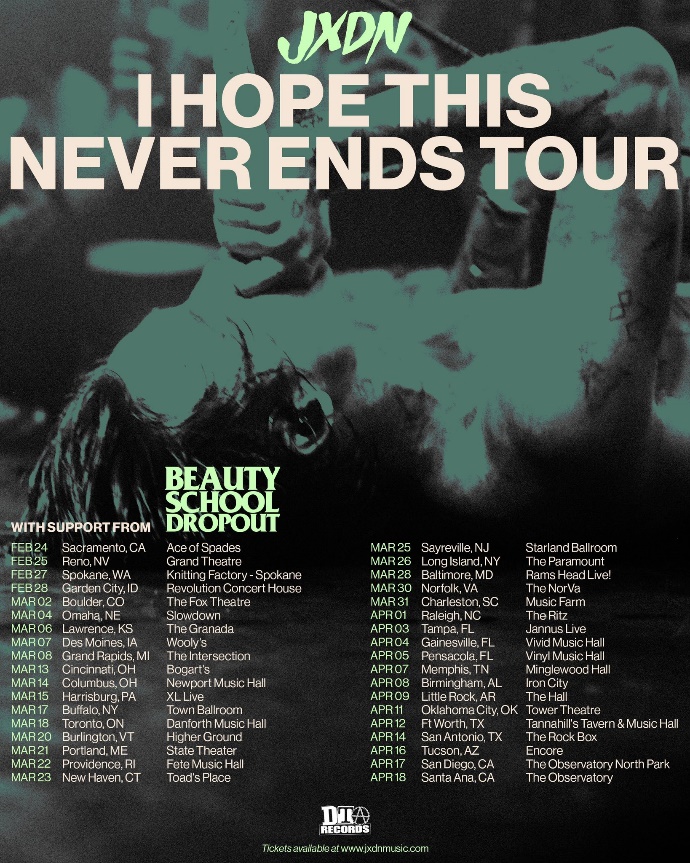 DOWNLOAD TOUR ADMAT HERE December 16, 2022 – Breakout artist jxdn will kick off the new year with his just announced headline I HOPE THIS NEVER ENDS TOUR, building on the momentum of his rapid rockstar ascent. Kicking off February 24, 2023 in Sacramento, CA, the 35+ date trek will feature support from Beauty School Dropout and travel through cities like Toronto, Baltimore, Charleston, Tampa, Memphis, Fort Worth, and San Diego before concluding with an international stop in Mexico City on April 21, 2023. Tickets to the 35+ date trek are on sale now at www.jxdnmusic.com. Full dates below.jxdn recently completed a sold out intimate live run of club shows in LA, Chicago and NYC following the release of his latest single “Sober” last month. The release of “Sober” marks the beginning of the newest chapter of jxdn music, with the emerging rockstar currently at work on his sophomore album. The I HOPE THIS NEVER ENDS TOUR marks jxdn’s second headline tour; in April and May, jxdn embarked on his debut headline TELL ME ABOUT TOMORROW WORLD TOUR U.S. dates, performing for thousands of fans across the country, including sold out dates in New York City, Chicago, Pittsburgh, Atlanta, among others. The tour was in support of his critically acclaimed debut album Tell Me About Tomorrow, released July 2021, and its expanded version, Tell Me About Tomorrow (Deluxe), released December 2021 on DTA Records. Tell Me About Tomorrow – produced by Travis Barker – was met with wide critical acclaim, with NYLON hailing, “an album that both cements his place in the current pop-punk revival and shows that he’s only getting started,” and SPIN praising, “a deliriously catchy pop-punk effort.” Additionally, the album earned jxdn a #3 Alternative New Artist Albums, #5 Top New artist Albums, and #11 Digital Albums on the Billboard charts. jxdn's rapid ascent to rock stardom has taken the music industry by storm, having racked up more than 915 million global streams to date, multiple songs flying up the Billboard charts, playing major festivals – including the main stage at Lollapalooza to a massive crowd – and serving as direct support on Machine Gun Kelly’s “Tickets To My Downfall” U.S. Tour in Fall 2021. He was included in Variety’s Power of Young Hollywood 2021 Music impact list, and Billboard’s 21 Under 21 list for the two consecutive years he was eligible (2020 and 2021), in addition to garnering nominations for both a MTV VMA and MTV EMA in 2021. jxdn – I HOPE THIS NEVER ENDS TOUR 2023connect with jxdn:
instagram | twitter | tik tok | youtube | spotify | apple music | jxdnmusic.comjxdn Press Contact:
full coverage communications
Natasha Desai | natasha@fullcov.com  
DateCityVenueFebruary 24, 2023Sacramento, CAAce of SpadesFebruary 25, 2023Reno, NVGrand TheatreFebruary 27, 2023Spokane, WAKnitting Factory – SpokaneFebruary 28, 2023Garden City, IDRevolution Concert HouseMarch 2, 2023Boulder, COThe Fox TheatreMarch 4, 2023Omaha, NESlowdownMarch 6, 2023Lawrence, KSThe GranadaMarch 7, 2023Des Moines, IAWooly’sMarch 8, 2023Grand Rapids, MIThe IntersectionMarch 13, 2023Cincinnati, OHBogart’sMarch 14, 2023Columbus, OHNewport Music HallMarch 15, 2023Harrisburg, PAXL LiveMarch 17, 2023Buffalo, NYTown BallroomMarch 18, 2023Toronto, ONDanforth Music HallMarch 20, 2023Burlington, VTHigher GroundMarch 21, 2023Portland, MEState TheaterMarch 22, 2023Providence, RIFete Music HallMarch 23, 2023New Haven, CTToad’s PlaceMarch 25, 2023Sayreville, NJStarland BallroomMarch 26, 2023Long Island, NYThe Paramount March 28, 2023Baltimore, MDRams Head Live!March 30, 2023Norfolk, VAThe NorVaMarch 31, 2023Charleston, SCMusic FarmApril 1, 2023Raleigh, NCThe RitzApril 3, 2023Tampa, FLJannus LiveApril 4, 2023Gainesville, FLVivid Music HallApril 5, 2023Pensacola, FLVinyl Music HallApril 7, 2023Memphis, TNMinglewood HallApril 8, 2023Birmingham, ALIron CityApril 9, 2023Little Rock, ARThe HallApril 11, 2023Oklahoma City, OKTower TheatreApril 12, 2023Ft Worth, TXTannahill’s Tavern & Music HallApril 14, 2023San Antonio, TXThe Rock BoxApril 16, 2023Tucson, AZEncoreApril 17, 2023San Diego, CAThe Observatory North ParkApril 18, 2023Santa Ana, CAThe Observatory April 21, 2023Mexico City, MXPabellón Oeste